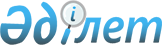 Об утверждении перечня, наименований и индексов автомобильных дорог общего пользования районного значения Мактааральского районаПостановление акимата Мактааральского района Туркестанской области от 6 мая 2021 года № 285. Зарегистрировано Департаментом юстиции Туркестанской области 6 мая 2021 года № 6186
      В соответствии пункта 2 статьи 31 Закона Республики Казахстан от 23 января 2001 года "О местном государственном управлении и самоуправлении в Республике Казахстан" и пунктом 7 статьи 3 и пунктом 2 статьи 6 Закона Республики Казахстан от 17 июля 2001 года "Об автомобильных дорогах", акимат Мактааральского района ПОСТАНОВЛЯЕТ:
      1. Утвердить перечень, наименования и индексы автомобильных дорог общего пользования районного значения Мактааральского района согласно приложению к настоящему постановлению.
      2. Признать утратившим силу постановление акимата Мактааральского района от 8 августа 2019 года № 518 "Об утверждении перечня, наименований и индексов автомобильных дорог общего пользования районного значения Мактааральского района" (зарегистрировано в реестре государственной регистрации нормативно-правовых актов за № 5163, в эталонном контрольном банке нормативных правовых актов Республики Казахстан в электронном виде 8 августа 2019 года).
      3. Государственному учреждению "Аппарат акима Мактааральского района" в установленном законодательством Республики Казахстан порядке обеспечить:
      1) государственную регистрацию настоящего постановления в Республиканском государственном учреждении "Департамент юстиции Туркестанской области Министерства юстиции Республики Казахстан";
      2) размещение настоящего постановления на интернет-ресурсе акимата Мактааральского района после его официального опубликования.
      4. Контроль за исполнением настоящего постановления возложить на заместителя акима Мактааральского района Б.Туребекова.
      5. Настоящее постановление вводится в действие по истечении десяти календарных дней после дня его первого официального опубликования.
      "СОГЛАСОВАНО"
      Руководитель
      "Управление пассажирского
      транспорта и автомобильных дорог
      Туркестанской области"
      ________________Р.Ибрагимов
      " "  2021год Перечень, наименования и индексы автомобильных дорог общего пользования районного значения Мактааральского района
					© 2012. РГП на ПХВ «Институт законодательства и правовой информации Республики Казахстан» Министерства юстиции Республики Казахстан
				
      Аким района

Б. Асанов
Приложение к постановлению
акимата Мактааральского
района от "6" мая 2021
года № 285
№
п/п
Индекс автомобильных дорог
Наименование автомобильных дорог
Адреса автомобильных дорог, километр
Общая протяженность, километр
1
2
3
4
5
1
КХМR-1
"А-15 Атакент"- 40 лет КАЗ ССР-Елконыс-Амангелды
0-5,330
5,330
2
КХМR-2
"А-15 Атакент"- подъезд к селу Жулдыз
0-2,500
2,500
3
КХМR-3
КХМR-2-подъезд к селу Енбекши
0-0,750
0,750
4
КХМR-4
КХ-76-подъезд к селу Береке
0-0,500
0,500
5
КХМR-5
"А-15 Атакент"-подъезд к селу Игилик
0-0,710
0,710
6
КХМR-5
(продолжения) "А-15 Атакент"-подъезд к селу Игилик
0-0,700
0,700
7
КХМR-6
КХ-78-подъезд к селу Жалын
0-0,600
0,600
8
КХМR-7
"А-15 Гулистан"-Алгабас - Еркинабад
0-3,700
3,700
9
КХМR-8
"М-39 Ташкент-Термез" -подъезд к селу Еркинабад
0-0,970
0,970
10
КХМR-9
КХ-77-подъезд к селу Нурлытан "А-15 Гулистан"
0-4,030
4,030
11
КХМR-10
КХ-77-подъезд к селу Шугыла
0-1,980
1,980
12
КХМR-11
"А-15 Гулистан"-подъезд к селу Жана турмыс
0-0,600
0,600
13
КХМR-12
КХ-77 Жайлыбаев-Қызылкүншығыс
0-1,060
1,060
14
КХМR-13
КХ-100-подъезд к селу Азамат
0-3,400
3,400
15
КХМR-14
"А-15 Гулистан"-подъезд к селу Наурыз
0-2,920
2,920
16
КХМR-15
"М-39 Ташкент-Термез"-подъезд к селу Нурлыжол
0-1,190
1,190
17
КХМR-16
КХ-77-Женис-Сардаба-КХ-77
0-1,360
1,360
18
КХМR-17
КХ-77-подъезд к селу Женис
0-0,560
0,560
19
КХМR-18
КХ-100-Каракыр-МТФ
0-5,200
5,200
20
КХМR-19
КХМR-18-подъезд к селу Оркен
0-1,770
1,770
21
КХМR-20
КХ-19-подъезд к селу Торткул
0-2,630
2,630
22
КХМR-21
"А-15 Гулистан"-подъезд к поселку Мырзакент
0-1,850
1,850
23
КХМR-22
КХ-100-Мырзатобе-Ынталы
0-4,8
4,8
24
КХМR-23
КХ-100-подъезд к селу Калшораев
0-5
5
25
КХМR-24
КХ-100-Арайлы-Онимкер-Ынталы
0-8,5
8,5
Всего по автомобильным дорогам районного значения Мактааральского района:
Всего по автомобильным дорогам районного значения Мактааральского района:
Всего по автомобильным дорогам районного значения Мактааральского района:
Всего по автомобильным дорогам районного значения Мактааральского района:
62,6